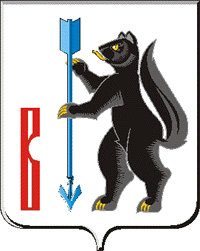 РОССИЙСКАЯ ФЕДЕРАЦИЯСВЕРДЛОВСКАЯ ОБЛАСТЬДУМА ГОРОДСКОГО ОКРУГА ВЕРХОТУРСКИЙРЕШЕНИЕот «24» октября  2018 г. №55г. ВерхотурьеРассмотрев заключение комиссии по подготовке проекта правил землепользования и застройки  Администрации городского округа Верхотурский  от 17.09.2018 г., протокол публичных слушаний от 07.09.2018 г., руководствуясь ст. 28 Федерального закона от 06.10.2003г. № 131-ФЗ «Об общих принципах организации местного самоуправления в Российской Федерации», ст. статьями 31,32,33 Градостроительного кодекса Российской Федерации, статьей 21 Устава городского округа Верхотурский, Дума городского округа ВерхотурскийРЕШИЛА:1. Внести изменения  в Правила землепользования и застройки городского округа Верхотурский, утвержденных Решением Думы городского округа Верхотурский от 07.07.2010 г. № 39(в редакции решения от 27.11.2013 г. № 66, от 13.07.2016 г. № 40, от 08.02.2017 г. № 2, от 22.03.2017 г. №13, от 22.03.2017 г. №14, от 06.12.2017 г. № 69, от 09.06.2018 г. № 27, от 25.07.2018 г. № 33) в часть 2 статьи 47.2  «Градостроительные регламенты. Жилые зоны» в предельные (минимальные и  (или) максимальные) размеры приквартирных земельных участков и предельные параметры разрешенного строительства, реконструкции абзац следующего содержания:Минимальный размер земельного участка – 1000 кв.м.;Максимальный размер земельного участка – 6000 кв.м.2. Настоящее Решение вступает в силу со дня его официального опубликования.3. Опубликовать настоящее Решение в информационном бюллетене «Верхотурская неделя» и официальном сайте городского округа Верхотурский.4. Контроль за исполнением настоящего Решения возложить на комиссию по землеустройству, сельскому хозяйству, лесному хозяйству Думы городского округа Верхотурский. (Каменных В.А.).                   Главагородского округа Верхотурский                                          А.Г. Лиханов                 ПредседательДумы городского округа Верхотурский                                И.А. КомарницкийО внесении изменений в Правила землепользования и застройки    городского округа Верхотурский, утвержденные Решением Думы городского округа Верхотурский от 07.07.2010 г. № 39 «Об утверждении Правил землепользования и застройки городского округа Верхотурский»